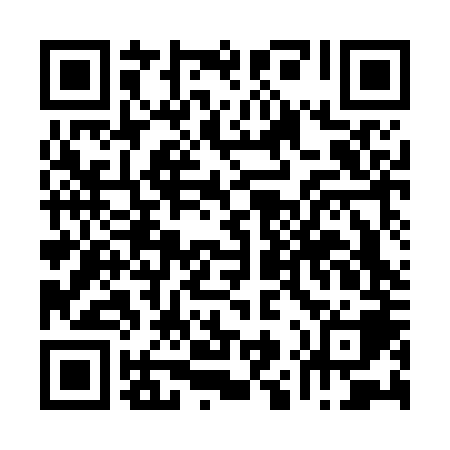 Ramadan times for Larzalier, FranceMon 11 Mar 2024 - Wed 10 Apr 2024High Latitude Method: Angle Based RulePrayer Calculation Method: Islamic Organisations Union of FranceAsar Calculation Method: ShafiPrayer times provided by https://www.salahtimes.comDateDayFajrSuhurSunriseDhuhrAsrIftarMaghribIsha11Mon5:585:587:0212:524:066:446:447:4712Tue5:575:577:0012:524:076:456:457:4813Wed5:555:556:5812:524:086:466:467:5014Thu5:535:536:5612:524:096:486:487:5115Fri5:515:516:5412:514:096:496:497:5316Sat5:495:496:5212:514:106:506:507:5417Sun5:475:476:5112:514:116:526:527:5518Mon5:455:456:4912:504:126:536:537:5719Tue5:435:436:4712:504:126:546:547:5820Wed5:415:416:4512:504:136:556:557:5921Thu5:395:396:4312:494:146:576:578:0122Fri5:375:376:4112:494:156:586:588:0223Sat5:355:356:3912:494:156:596:598:0324Sun5:335:336:3712:494:167:017:018:0525Mon5:315:316:3612:484:177:027:028:0626Tue5:295:296:3412:484:177:037:038:0827Wed5:275:276:3212:484:187:047:048:0928Thu5:255:256:3012:474:197:067:068:1029Fri5:235:236:2812:474:197:077:078:1230Sat5:215:216:2612:474:207:087:088:1331Sun6:196:197:241:465:208:108:109:151Mon6:176:177:221:465:218:118:119:162Tue6:156:157:211:465:228:128:129:183Wed6:136:137:191:465:228:138:139:194Thu6:116:117:171:455:238:158:159:205Fri6:096:097:151:455:238:168:169:226Sat6:076:077:131:455:248:178:179:237Sun6:056:057:111:445:248:188:189:258Mon6:036:037:091:445:258:208:209:269Tue6:016:017:081:445:268:218:219:2810Wed5:595:597:061:445:268:228:229:29